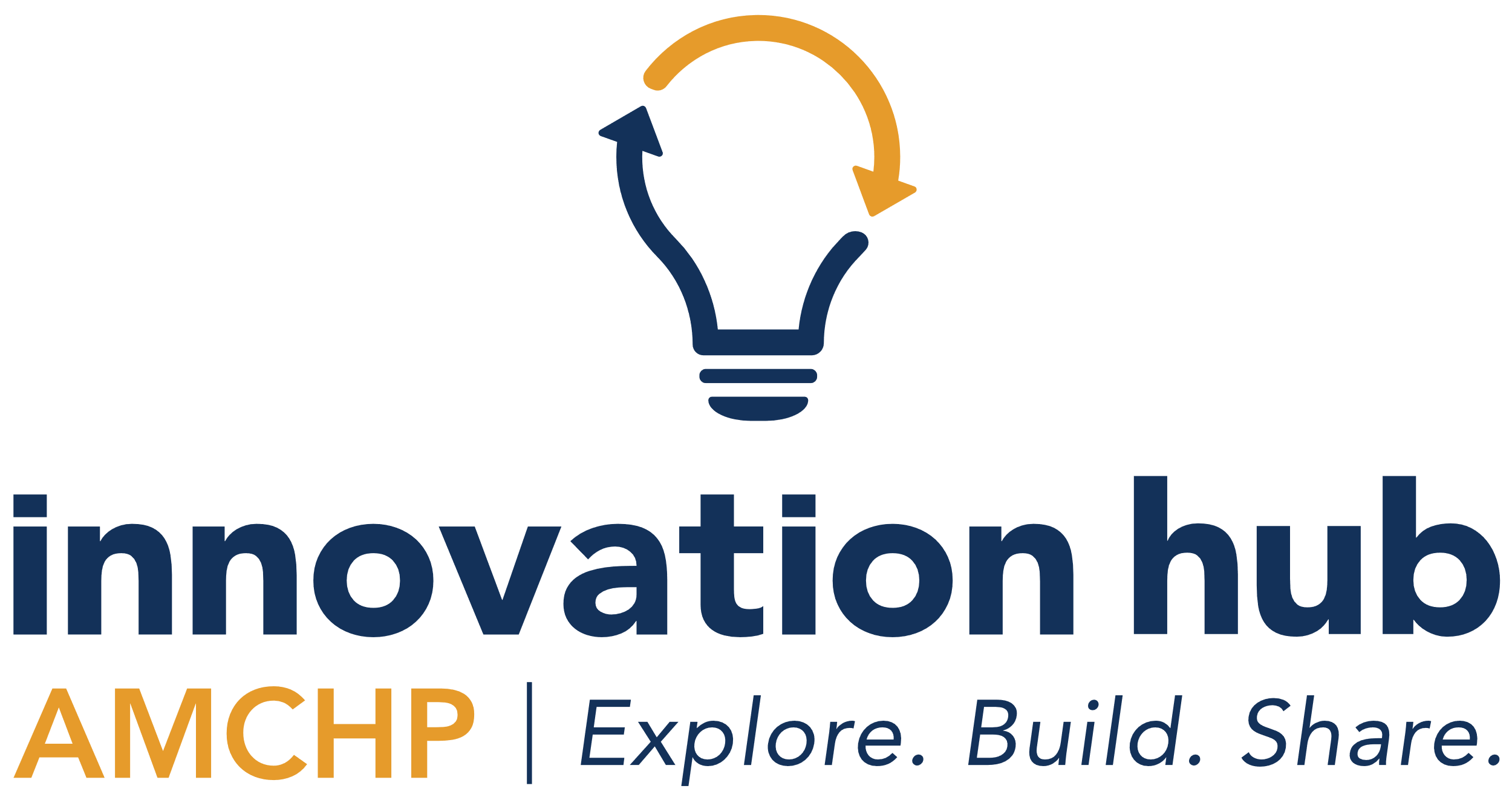 MCH Innovations Database – Emerging Practice Submission Form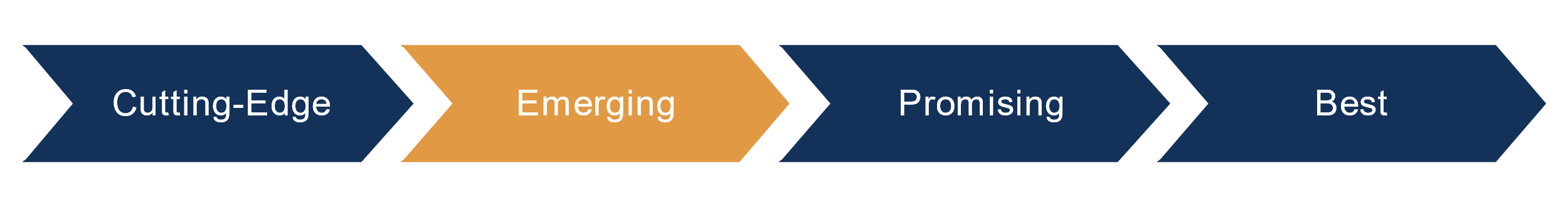 This form is for anyone interested in submitting an Emerging Practice to the MCH Innovations Database.  Please complete all sections of this form unless otherwise indicated.  For additional materials to support your submission, visit https://amchp.org/innovation-hub-ih-practices/. If you are unsure if your practice is considered Emerging, use our Minimum Criteria Checklist or contact AMCHP for support.  A Note About Health Equity	To ensure all practices featured in the database contribute to improving health equity as an integral component of overall program sustainability, we have aligned our criteria and questions with the Racial Equity Impact Assessment, Is My Implementation Practice Culturally Responsive? Checklist, Foundational Practices for Health Equity, Race Equity and Inclusion Action Guide, and the MCH Leadership Competencies.A Note About Equitable Language AMCHP has made a formal commitment to anti-racism and racial equity, and we are working to operationalize this commitment throughout our organization. In part, we are focusing on the language we use and are committed to refraining from using terms that further perpetuate narratives that place and describe communities of color as deficit populations, (i.e. using the terms ‘vulnerable’, ‘at-risk’, or ‘low-income’ to describe a particular racial or ethnic group). Use of this language implies there is something inherently flawed in that community and places blame on the individual or a particular racial/ethnic group and not the system that has failed to invest in creating an optimal environment for positive health outcomes. Language should be respectful of communities and identify the system as the problem. We encourage you to consult our glossary and the CDC’s glossary when responding to the questions in this form to help ensure that your language centers rather than others the populations you work with. Note: This document is not meant for dissemination and is intended to inform Innovation Hub materials only. A Note About CitationsCitations can be included throughout the application as appropriate but are not required or expected as they would be for submissions to peer-reviewed journals. For submission support or for questions about this form or the submissions process, email evidence@amchp.org. If your practice is accepted, information from this section will be included in the handout that will be featured in our database. Please aim to limit the responses to the submission questions to 10 pages total. Primary Contact InformationPrimary Contact InformationNameOrganizationAddressPhone NumberE-mail Address	Secondary Contact Information (Optional)		Secondary Contact Information (Optional)	NameOrganizationAddressPhone NumberE-mail AddressEmerging Practice Submission OverviewEmerging Practice Submission OverviewWhat is the name of your practice?Was this practice submitted previously to the MCH Innovations Database (formerly Innovation Station)?  Yes, and it was accepted as a/an ________________ practice.   Yes, but it was not accepted.   NoWhat issues does your practice address?Select all that most closely apply  Access to Quality Healthcare   Birth Outcomes  Care Coordination  Data Assessment & Evaluation  Emergency Preparedness  Environmental Justice  Equity & Antiracism  Family & Youth Engagement  Health Promotion & Communication  Health Screening  Healthcare Financing & Insurance  Injury Prevention & Hospitalization  Mental Health & Substance Use  Nutrition & Physical Activity  Primary & Preventative Care  Reproductive Health  Safe and Connected Communities   Telehealth  Workforce DevelopmentWhat populations does your practice serve/impact?Select all that most closely apply  Adolescents & Young Adults    Children  Children and Youth with Special Health Care Needs  Families & Caregivers  Infant  Life Course  Medical & Public Health Professionals   Women & MaternalIs this practice supported by Title V either by direct funding or staff time?Note: This question is for internal purposes only and does not affect your ability to submit.  Yes  NoWas this practice developed/created by a community-based organization (CBO)? Note: This question is for internal purposes only and does not affect your ability to submit.  Yes  No	Emerging Practice Submission Questions	Practice DescriptionAs if you were explaining your practice to someone who has never heard of it before, provide a high-level description which includes each of the following:The need your practice addresses and how it was identified (this does not need to be a formal needs assessment), any sources of information that support this need and how you used this to inform your practice development, and who was involved in the identification processThe key population it impactsWhat it intends to accomplishAny relevant background information such as the history behind the development of the practice and/or any principles or values that support itPlease keep your response to approximately 1 page or lessResponse:Core Components and ActivitiesCore components are essential practice elements which are both observable and measurable. These may also be referred to as essential functions, practice elements, or active ingredients.  Collectively, they help articulate the underlying logic of your practice (why it works and for whom) and how it leads to intended outcomes. Click here to watch a short video explaining core components in more detail.Example: The goal of our program was to improve the number of perinatal depression screens among OB/GYN providers. We did this by conducting a yearlong practice improvement program for OBGYN practices across the state. The core components of this program included virtual training by a nurse educator, provision of a referral sheet tailored to the local area for positive screened women, and follow-up with practices by our program managerWhat are the core components of your practice?  Write a paragraph describing these components. Response:Complete the table below for each core component you identified in question #2, including relevant activities and any operational details. You can add more rows if needed. Two example core components are also provided. Complete the table below for each core component you identified in question #2, including relevant activities and any operational details. You can add more rows if needed. Two example core components are also provided. Complete the table below for each core component you identified in question #2, including relevant activities and any operational details. You can add more rows if needed. Two example core components are also provided. Core ComponentActivitiesOperational DetailsCore Component ExamplesCore Component ExamplesCore Component ExamplesCore ComponentActivitiesOperational DetailsAssessmentAssessment of child development knowledgeAccurately assesses and routinely reassesses the knowledge of health, development, and safety held by childcare directors, caregivers/teachers, and staff ConnectingReferrals and linkages to external community resourcesProvide referrals and linkages to external community resources that are identified with families and/or individual family members. Social supports must be integrated into a broad network of family services to meet the varying needs of families (Thompson, 2015). There is increased evidence that adequate social and material supports are necessary for children’s safety (Pelton, 2015; Thompson, 2015). Practice FoundationWhat informed the design or implementation of your practice and why did you take this approach? This could include, but is not limited to, theories, research, standards/guidelines, frameworks, and programs.Response: Healthy EquityThe Robert Wood Johnson Foundation defines health equity as "… everyone has a fair and just opportunity to be as healthy as possible. This requires removing obstacles to health such as poverty, discrimination, and their consequences, including powerlessness and lack of access to good jobs with fair pay, quality education and housing, safe environments, and health care." How is your practice contributing and/or working towards reducing health inequities and systemic oppression (including structural racism) that impact your key population?Response: Key CollaboratorsKey CollaboratorsKey CollaboratorsKey CollaboratorsFor the purposes of this submission, AMCHP considers a collaborator to be a person or organization who has a vested interest in the success of your practice. This can include but is not limited to practitioners/those implementing the practice, those who will be impacted by the practice, state agencies, and those with lived experience related to the need the practice is addressing (community members, families, and youth). Describe who your practice collaborators are and how they are involved in decision-making throughout practice processes such as development, implementation, quality improvement, and evaluation. One example is provided below. You may add more rows as needed.For the purposes of this submission, AMCHP considers a collaborator to be a person or organization who has a vested interest in the success of your practice. This can include but is not limited to practitioners/those implementing the practice, those who will be impacted by the practice, state agencies, and those with lived experience related to the need the practice is addressing (community members, families, and youth). Describe who your practice collaborators are and how they are involved in decision-making throughout practice processes such as development, implementation, quality improvement, and evaluation. One example is provided below. You may add more rows as needed.For the purposes of this submission, AMCHP considers a collaborator to be a person or organization who has a vested interest in the success of your practice. This can include but is not limited to practitioners/those implementing the practice, those who will be impacted by the practice, state agencies, and those with lived experience related to the need the practice is addressing (community members, families, and youth). Describe who your practice collaborators are and how they are involved in decision-making throughout practice processes such as development, implementation, quality improvement, and evaluation. One example is provided below. You may add more rows as needed.For the purposes of this submission, AMCHP considers a collaborator to be a person or organization who has a vested interest in the success of your practice. This can include but is not limited to practitioners/those implementing the practice, those who will be impacted by the practice, state agencies, and those with lived experience related to the need the practice is addressing (community members, families, and youth). Describe who your practice collaborators are and how they are involved in decision-making throughout practice processes such as development, implementation, quality improvement, and evaluation. One example is provided below. You may add more rows as needed.CollaboratorHow are they involved in decision-making throughout practice processes?How are you partnering with this collaborator?Does this collaborator have lived experience or come from a community/key population impacted by the practice? Please explain your answer.E.g., Parents of children with special healthcare needsParents are interviewed on their experiences receiving services and  their perspectives are used to inform program designParents are actively engaged in an advisory committee that meets on a monthly basis.Yes, parents are the primary care providers for the children receiving services from the programEvaluation PlanEvaluation PlanEvaluation PlanEvaluation PlanAMCHP recognizes many forms of evaluation as valid methods for showing your practice is effective. While there is a tendency to only consider using experimental (randomly assigning people into experimental and control groups) or quasi-experimental evaluation designs (use of a comparison group), AMCHP values other methods which include, but are not limited to, pre-post assessments, collecting and sharing the experiences of participants/those impacted by the practice (testimonials), and qualitative data from focus groups and key informant interviews with impacted populations and communities. Describe your overall evaluation plan including the evaluation design and data collection methods. Note: For toolkits/assessments, please explain how the tool/assessment was developed and any data collection methods used to develop an evaluation plan.AMCHP recognizes many forms of evaluation as valid methods for showing your practice is effective. While there is a tendency to only consider using experimental (randomly assigning people into experimental and control groups) or quasi-experimental evaluation designs (use of a comparison group), AMCHP values other methods which include, but are not limited to, pre-post assessments, collecting and sharing the experiences of participants/those impacted by the practice (testimonials), and qualitative data from focus groups and key informant interviews with impacted populations and communities. Describe your overall evaluation plan including the evaluation design and data collection methods. Note: For toolkits/assessments, please explain how the tool/assessment was developed and any data collection methods used to develop an evaluation plan.AMCHP recognizes many forms of evaluation as valid methods for showing your practice is effective. While there is a tendency to only consider using experimental (randomly assigning people into experimental and control groups) or quasi-experimental evaluation designs (use of a comparison group), AMCHP values other methods which include, but are not limited to, pre-post assessments, collecting and sharing the experiences of participants/those impacted by the practice (testimonials), and qualitative data from focus groups and key informant interviews with impacted populations and communities. Describe your overall evaluation plan including the evaluation design and data collection methods. Note: For toolkits/assessments, please explain how the tool/assessment was developed and any data collection methods used to develop an evaluation plan.AMCHP recognizes many forms of evaluation as valid methods for showing your practice is effective. While there is a tendency to only consider using experimental (randomly assigning people into experimental and control groups) or quasi-experimental evaluation designs (use of a comparison group), AMCHP values other methods which include, but are not limited to, pre-post assessments, collecting and sharing the experiences of participants/those impacted by the practice (testimonials), and qualitative data from focus groups and key informant interviews with impacted populations and communities. Describe your overall evaluation plan including the evaluation design and data collection methods. Note: For toolkits/assessments, please explain how the tool/assessment was developed and any data collection methods used to develop an evaluation plan.Response:Response:Response:Response:What outcomes are you planning to measure or currently measuring to demonstrate your practice is effective? Please include how, if at all, any of these outcomes relate to measuring or reducing health inequities and systemic oppression (including structural racism).Response:Describe any initial practice successes or other indicators that demonstrate your practice is making progress towards its goals/is being implemented as intended. Response:Continuous Quality ImprovementHow do you plan to identify lessons learned/are you already identifying lessons learned that can be used to improve your practice? Note: Emerging practices are not required to be doing this already but must describe how they intend to capture and use this information. Response: Lessons LearnedWhat important lessons have you learned (both positive and negative) by implementing your practice that you can share with others who are interested in using or replicating this practice?   Response:What were some of the challenges or problems you experienced in implementing and carrying out your practice, and how did you address them?Response:Knowing what you know now, is there anything you would have done differently with your practice? Response:Next Steps  Describe any plans you have for continuing or expanding this practice.Response:Describe any future improvements or modifications you hope to make to the practice.Response:Next Steps if AcceptedThank you for taking the time to share your practice.  Your submission will be carefully reviewed by a team of three MCH experts. You may be contacted for follow-up if the reviewers have questions or need additional information while reviewing your submission.  After the review, you will also be asked to complete a short survey on the submission form and submissions process, so we can provide a more streamlined submission experience in the future. Please note that if accepted to the MCH Innovations Database, you will be asked to complete 1) a practice summary and implementation handout as well as fill out 2) the Database Entry Survey. Collectively, these will be featured in the database and will provide useful information to database users While many of the questions we ask you in this submission form will be included in your practice handout, there are several new questions we will ask you to complete. If interested, you can preview these additional questions and begin working on your handout by using this link.  If accepted, you may also be eligible to participate in other promotional opportunities including: writing an article for AMCHP’s Pulse newsletter, presenting at a conference, receiving one of our Innovation Hub awards, or providing support to states/jurisdictions interested in replicating your practice through AMCHP’s Replication Project.  